Kepada Yth,Div. Human Resources Departement (HRD)Di TempatPerihal : LamaranPekerjaanDengan Hormat,Sesuai  informasi yang saya terima mengenai lowongan pekerjaan di perusahaan ini, maka dengan ini saya :Nama 				: Muhamad Arif BudimanTempat, Tanggal lahir		: Jakarta, 05 Mei 1992Alamat	: Jln. Vila pamulang block CA No 11 B Pamulang-Tanggerang		selatanPendidikan Terakhir		: SMEA Sasmita Jaya	Sebagai perkenalan, kiranya dapatsaya sampaikan bahwa, sayaadalah orang yang berdedikasitinggi, bertanggung jawab, memiliki motivasi diri, inisiatif dan bersemangat untuk belajar. Saya bisa bekerja dengan baik sebagai individu dan juga sebagai anggota tim kerja. Saya termasuk orang yang mudah membangun hubungan interpersonal yang kuat dengan orang lain.	Jika saya diberikan kesempatan untuk dapat bekerja diperusahaan yang Bapak/Ibu pimpin, saya akan berusaha memaksimalkan potensi saya untuk kemajuan perusahaan.Sebagai bahan persyaratan, saya lampirkan :Foto Copy IjazahFoto Copy KTPFoto Copy SIMFoto Copy SKCKPas Photo Ukuran 4x6Dengan harapan dapat menjadi bahan pertimbanagan Bapak/Ibu.	Demikian surat LamaranPekerjaan ini saya buat dengan sebenar-benarnya. Besar harapan saya, untuk dapat diterima di perusahaan yang Bapak/Ibu pimpin, Atas perhatiannya saya ucapkan terima kasih.Hormat Saya,Muhamad Arif BudimanDAFTAR RIWAYAT HIDUPDATA DIRINama				: Muhamad Arif Budiman Jenis Kelamin			: Laki-laki Tempat Tanggal Lahir		: Jakarta, 05 Mei 1992Usia 				: 23 TahunKewarganegaraan 		: IndonesiaAgama 			: Islam Status Perkawinan		: Belum KawinKesehatan 			: Sangat BaikTinggi Badan			: 172 cmBerat Badan			: 75 kgStatus				 : Belum MenikahNo. Tlp			 : 089612890716Email				 : Muhamadarief_budiman@yahoo.co.idAlamat	  : Jln.Villa Pamulang Block CA No. 11 B Pamulang-		Tanggerang Selatan PENDIDIKAN1. SDNegri Pondok Benda II : Tahun 1998-2004 2. SMP AL – Badar : Tahun 2004-2007 3. SMEA Sasmita Jaya :Tahun 2007-2010 RIWAYAT PEKERJAAN 1. Bekerja di InvinitySebagaiOperatorWarnet2. EkspedisiBuah Sun Fresh3.Bekerja di PT. Unicell Printing Indonesia ( Percetakan )KEGIATAN ORGANISASI1. MAPALA ( Mahasiswa Pecinta Alam ) Archa Buana Universitas Pamulang Demikianlah daftar riwayat hidup ini saya buat dengan sebenar-benarnya, apabila dikemudian hari terdapat kesalahan atau rekayasa dalam penulisan ini, maka saya siap menangggung segala konsekuensinya.		Hormat Saya,Muhamad Arif Budiman  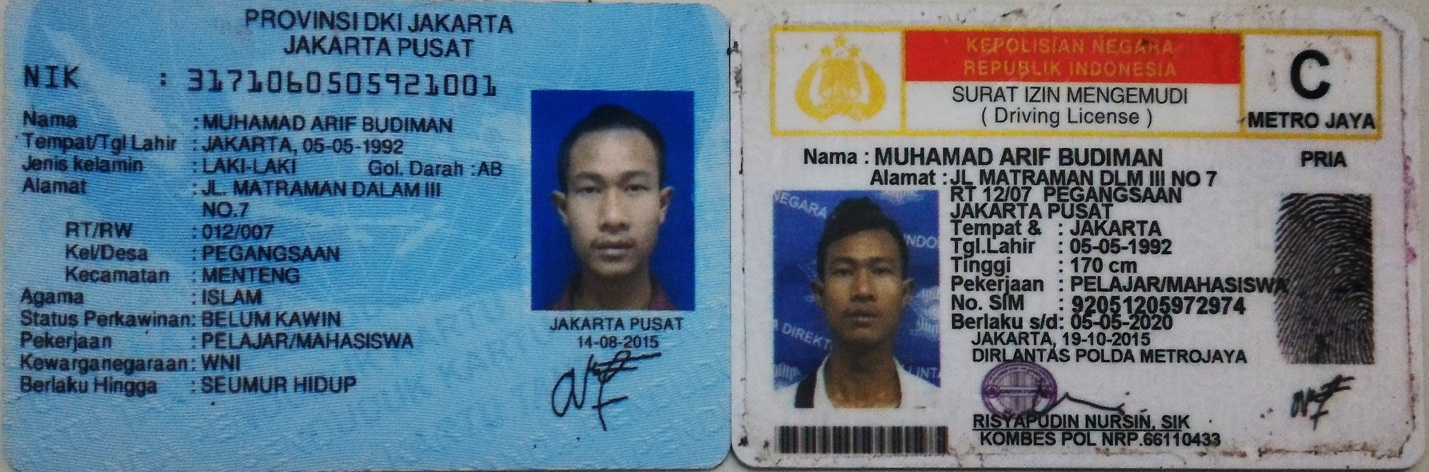 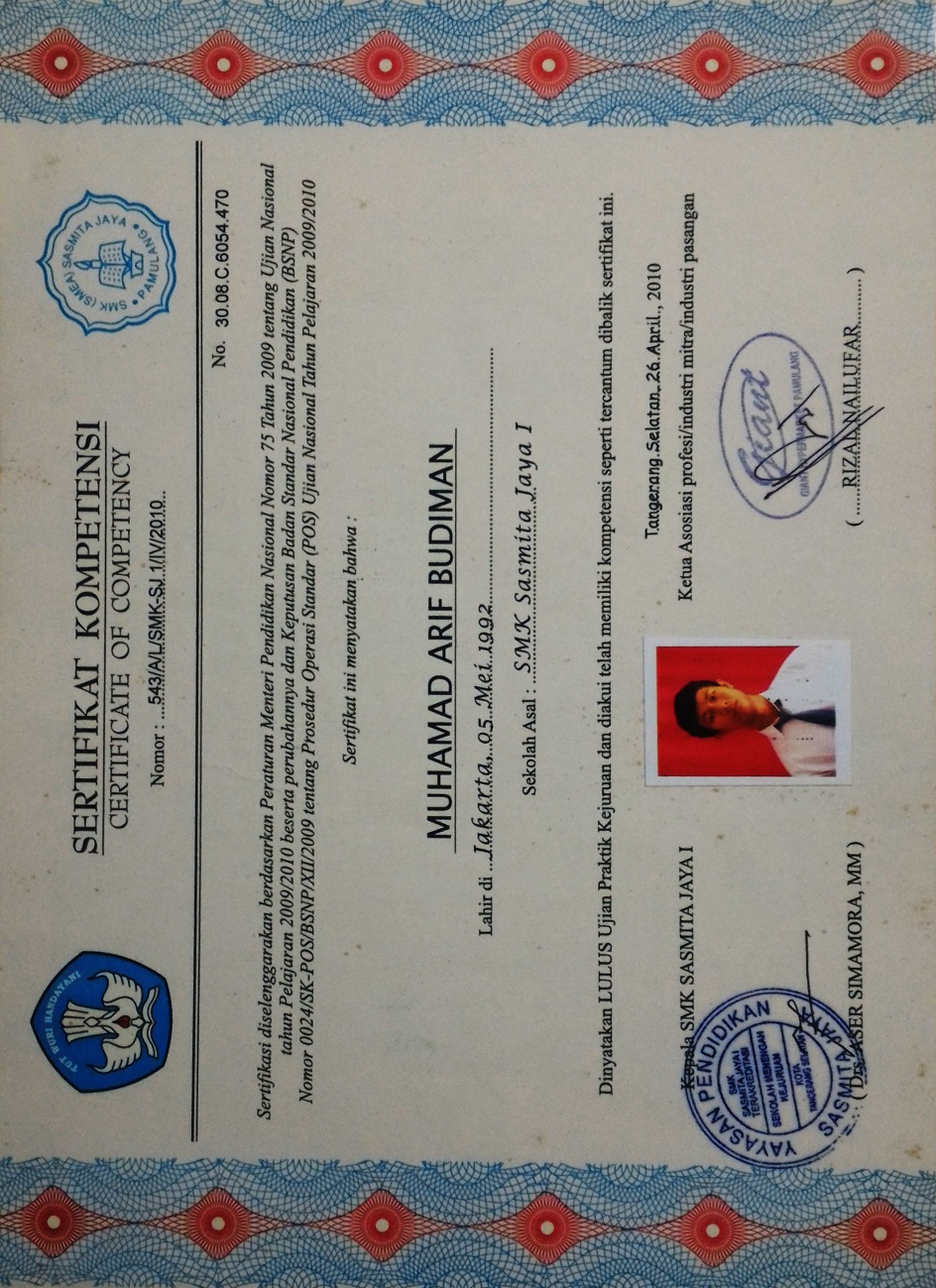 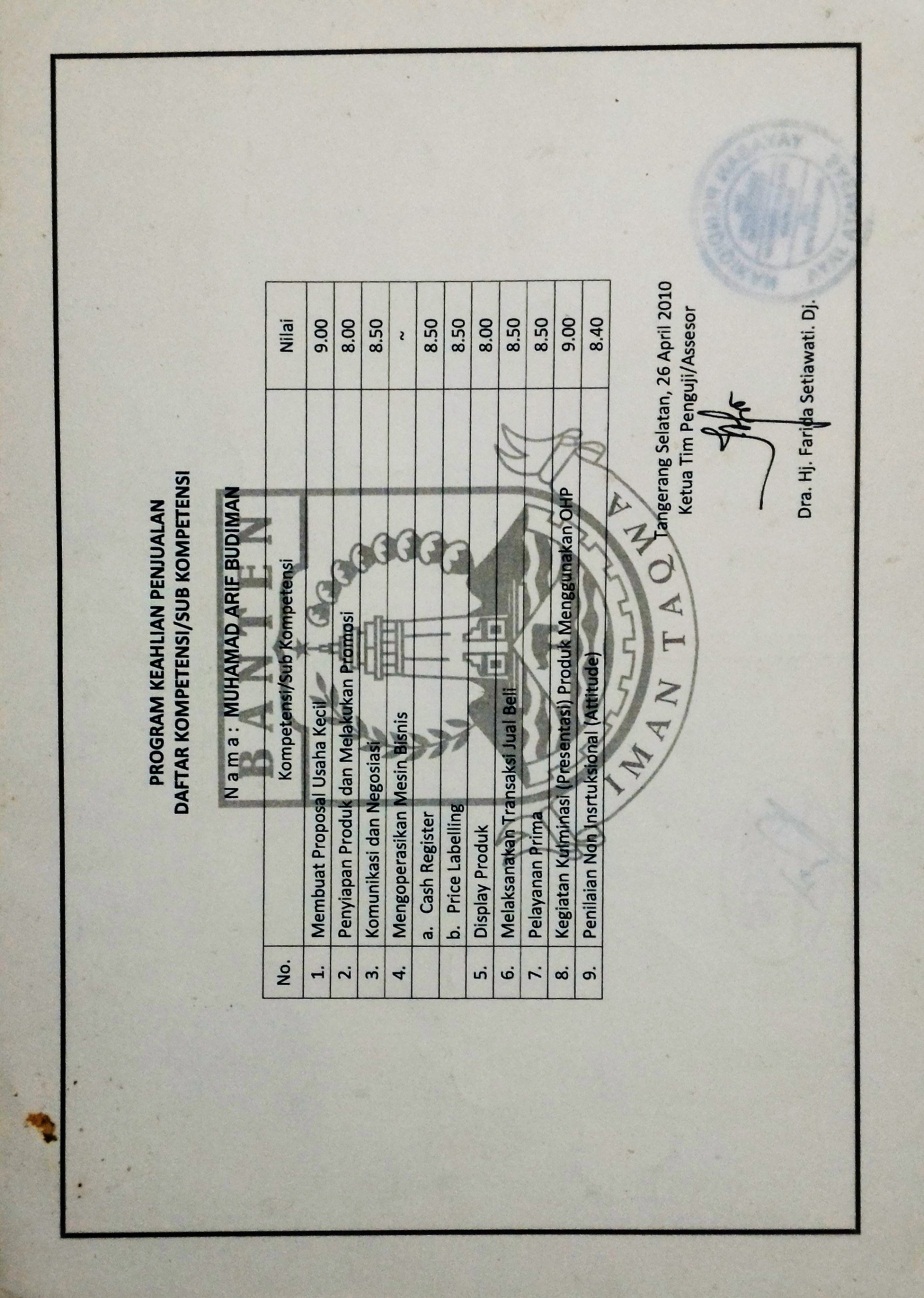 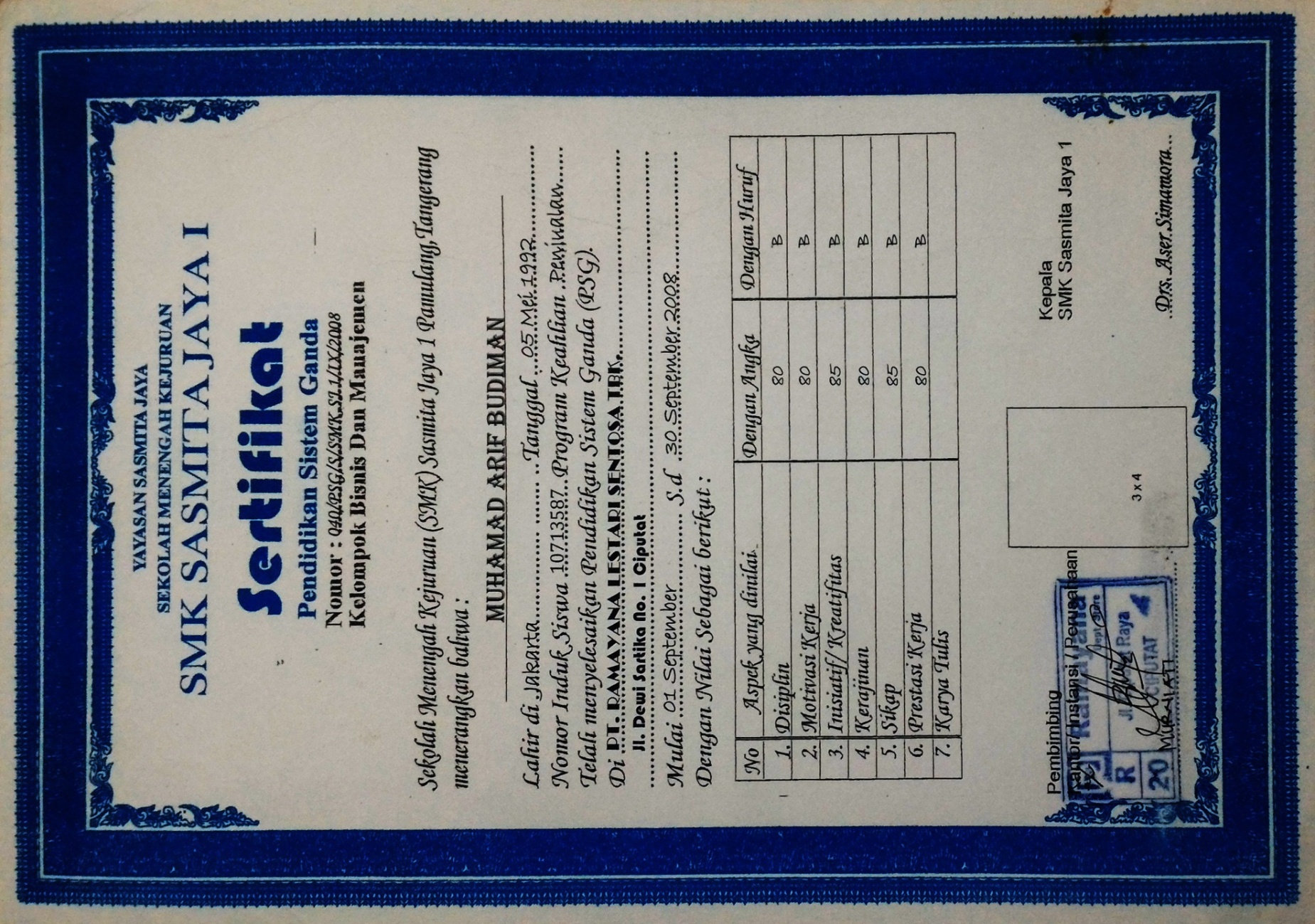 